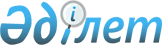 О переименовании улиц в городе Кокшетау Акмолинской областиПостановление акимата Акмолинской области от 12 декабря 2014 года № А-11/600 и решение Акмолинского областного маслихата от 12 декабря 2014 года № 5С-32-6. Зарегистрировано Департаментом юстиции Акмолинской области 20 января 2015 года № 4600      Примечание РЦПИ.

      В тексте документа сохранена пунктуация и орфография оригинала.

      В соответствии с Законом Республики Казахстан от 8 декабря 1993 года «Об административно-территориальном устройстве Республики Казахстан» и на основании заключения Республиканской ономастической комиссии от 4 сентября 2014 года акимат Акмолинской области ПОСТАНОВЛЯЕТ и Акмолинский областной маслихат РЕШИЛ:



      1. Переименовать в городе Кокшетау Акмолинской области улицу Северная на улицу Сакена Жунусова, улицу Красная на улицу Алимжана Баймуканова.



      2. Настоящее постановление акимата Акмолинской области и решение Акмолинского областного маслихата вступает в силу со дня государственной регистрации в Департаменте юстиции Акмолинской области и вводится в действие со дня официального опубликования.      Аким Акмолинской области                   С.Кулагин      Председатель

      сессии Акмолинского

      областного маслихата                       Т.Булатов      Секретарь Акмолинского

      областного маслихата                       Н.Дьячек
					© 2012. РГП на ПХВ «Институт законодательства и правовой информации Республики Казахстан» Министерства юстиции Республики Казахстан
				